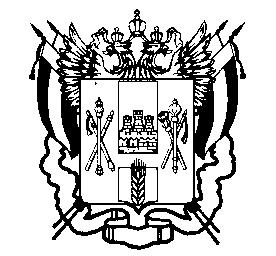 ПРАВИТЕЛЬСТВО  РОСТОВСКОЙ  ОБЛАСТИМИНИСТЕРСТВООБЩЕГО  И  ПРОФЕССИОНАЛЬНОГООБРАЗОВАНИЯРОСТОВСКОЙ ОБЛАСТИ(минобразование Ростовской области)пер. Доломановский, . Ростов-на-Дону, 44082тел.   (863) 240-34-97факс (863) 267-86-44E-: min@rostobr.ruhttp://www.rostobr.ruна_______________№________О Всероссийской встрече руководителя Рособрнадзора с родителямиРуководителяммуниципальных органов,осуществляющих управлениев сфере образованияМинобразование Ростовской области направляет для использования в работе письмо Федеральной службы по надзору в сфере образования и науки 
от 30.08.2018 № 02-132 «О проведении Всероссийской встречи руководителя Рособрнадзора с родителями» и просит довести данную информацию до сведения руководителей общеобразовательных организаций.Минобразование Ростовской области рекомендует разместить информацию 
о проведении Всероссийской встречи руководителя Рособрнадзора с родителями 
на официальных сайтах общеобразовательных организаций, а также обеспечить просмотр встречи с родителями представителей муниципальных органов, осуществляющих управление в сфере образования, и общеобразовательных организаций.       Приложение:  на 2 л. в электронном виде.Министр                                                                                                          Л.В. БалинаАнна Викторовна Власова,(863) 269 57 42